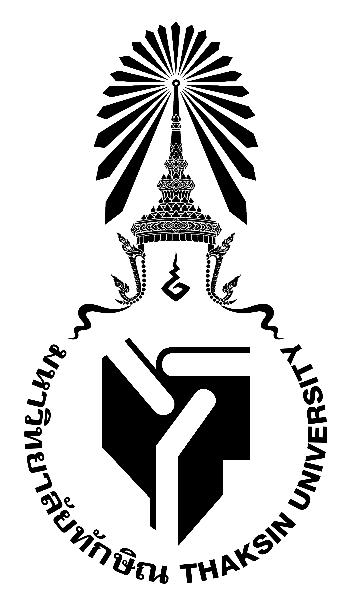 มคอ. 3 รายละเอียดของรายวิชาCourse Specification0317321  บทเรียนบนเครือข่ายWeb-based Instructionรายวิชานี้เป็นส่วนหนึ่งของหลักสูตรการศึกษาบัณฑิต สาขาวิชาเทคโนโลยีและสื่อสารการศึกษาหลักสูตรใหม่/หลักสูตรปรับปรุง พ.ศ.2555คณะศึกษาศาสตร์มหาวิทยาลัยทักษิณสารบัญหมวด									หน้าหมวดที่ 1	ข้อมูลทั่วไป							1หมวดที่ 2	จุดมุ่งหมายและวัตถุประสงค์					2หมวดที่ 3	ลักษณะและการดำเนินการ					2หมวดที่ 4	การพัฒนาผลการเรียนรู้ของนิสิต					2หมวดที่ 5	แผนการสอนและการประเมินผล					8หมวดที่ 6	ทรัพยากรประกอบการเรียนการสอน				10หมวดที่ 7	การประเมินและปรับปรุงการดำเนินการของรายวิชา			10รายละเอียดของรายวิชาหมวดที่  1  ข้อมูลทั่วไป1.  รหัส ชื่อรายวิชา จำนวนหน่วยกิต รายวิชาที่ต้องเรียนมาก่อน รายวิชาที่เรียนพร้อมกัน 
และคำอธิบายรายวิชา (นำข้อมูลมาจาก มคอ.2 ข้อ 3.1.5 คำอธิบายรายวิชา)0317321 บทเรียนบนเครือข่าย	3(2-2-5)Web-based Instruction	บุรพวิชา : (ถ้ามี) -ควบคู่ : (ถ้ามี) -        หลักการ แนวคิด ทฤษฎี ในการออกแบบและผลิตบทเรียนบนเครือข่ายอินเทอร์เน็ต  การประเมิน  การหาประสิทธิภาพ และการนำไปใช้ โปรแกรมคอมพิวเตอร์สำเร็จรูปที่เกี่ยวข้อง  ฝึกปฏิบัติการออกแบบและผลิตบทเรียนบนเครือข่ายConcepts and theories in design and production of web-based instruction; assessment, efficiency validation and application; related computer software packages; practice in designing and producing web-based instruction2.  หลักสูตรและประเภทของรายวิชาหลักสูตรการศึกษาบัณฑิต สาขาวิชาเทคโนโลยีและสื่อสารการศึกษา เป็นรายวิชาเอกเลือกศึกษาทั่วไปวิชาเฉพาะวิชาพื้นฐานเฉพาะด้าน (ถ้ามี)วิชาเอก          วิชาเอกบังคับ               วิชาเอกเลือกวิชาโท วิชาประสบการเชิงปฏิบัติ (ถ้ามี)3.  อาจารย์ผู้รับผิดชอบรายวิชาและอาจารย์ผู้สอนอาจารย์ผู้รับผิดชอบรายวิชา	อ.ดร.ชัชวาล  ชุมรักษาอาจารย์ผู้สอนรายวิชา		อ.ดร. ชัชวาล  ชุมรักษา4.  ภาคการศึกษา/ ชั้นปีที่เรียนภาคเรียนที่ 2/2561 /ชั้นปีที่ 35.  สถานที่เรียนห้องเรียน IT-ED1, อาคารเทคโนโลยีและสื่อสารการศึกษา6.  วันที่จัดทำหรือปรับปรุงรายละเอียดของรายวิชาครั้งล่าสุด25 ธันวาคม 2561หมวดที่  2  จุดมุ่งหมายและวัตถุประสงค์1.  จุดมุ่งหมาย/วัตถุประสงค์ของรายวิชา เพื่อให้นิสิตเกิดการเรียนรู้/มีความสามารถ/สมรรถนะที่ต้องการด้านต่าง ๆ ดังนี้		1.1 มีความรู้ ความเข้าใจเกี่ยวกับหลักการและทฤษฎีที่สำคัญที่เกี่ยวข้องกับบทเรียนเครือข่าย และสามารถติดตามความก้าวหน้าเกี่ยวกับเทคโนโลยีบทเรียนเครือข่ายเพื่อมาประยุกต์ใช้กับการศึกษา		1.2 มีความสามารถในการคิดอย่างมีวิจารณญาณและคิดอย่างเป็นระบบ สามารถวิเคราะห์จุดเด่นและจุดด้อยของบทเรียนเครือข่ายในปัจจุบัน 		1.3 มีความสามารถในการออกแบบและพัฒนาบทเรียนบนเครือข่าย ด้วยโปรแกรมประยุกต์ที่เกี่ยวข้องตลอดจนการประยุกต์ใช้บทเรียนบนเครือข่ายเพื่อแก้ปัญหาการเรียนการสอน		1.4 มีความสามารถในการหาประสิทธิภาพ และประเมินบทเรียนบนเครือข่าย		1.5 มีวินัย ตรงต่อเวลา รับผิดชอบ เคารพระเบียบข้อบังคับขององค์กรและสังคม มีมนุษยสัมพันธ์ที่ดี ปรับตัวได้ และสามารถทำงานร่วมกับผู้อื่นทั้งในฐานะผู้นำและสมาชิกได้อย่างเหมาะสม2.  วัตถุประสงค์ของรายวิชาเพื่อให้นิสิตมีความรู้และมีทักษะการออกแบบและพัฒนาบทเรียนบนเครือข่าย ทฤษฎีที่เกี่ยวข้องกับการออกแบบบทเรียน และสามารถนำมาพัฒนาบทเรียนเครือข่ายเพื่อนำมาประยุกต์ใช้กับการศึกษา โดยใช้โปรแกรมประยุกต์ที่เกี่ยวข้อง เพื่อก่อให้เกิดประโยชน์กับการศึกษาในโลกไร้พรมแดน และนำบทเรียนบนเครือข่ายมาส่งเสริมการศึกษาในระบบ นอกระบบ และการศึกษาตามอัธยาศัยหมวดที่  3  ลักษณะการดำเนินการ1.  จำนวนชั่วโมงที่ใช้ต่อภาคการศึกษา	คำชี้แจงภาคการศึกษาคิดเป็นไม่น้อยกว่า 15 สัปดาห์2.  จำนวนชั่วโมงต่อสัปดาห์ที่ และช่องทางในการให้คำปรึกษาแนะนำทางวิชาการแก่นิสิตเป็นรายบุคคลจัดเวลาให้คำปรึกษาเป็นรายบุคคล หรือ รายกลุ่ม ตามความต้องการ   3 ชั่วโมงต่อสัปดาห์หมวดที่ 4 การพัฒนาผลการเรียนรู้ของนิสิต1.	แผนที่การกระจายความรับผิดชอบ (นำข้อมูลจาก ข้อ 3 หมวดที่ 4 ในเล่ม มคอ.2)	ระบุวิธีการประเมินผลการเรียนรู้หัวข้อย่อยแต่ละหัวข้อตามที่ปรากฏในแผนที่แสดงการกระจายความรับผิดชอบของรายวิชา (Curriculum Mapping) ตามที่กำหนดใน เล่ม มคอ.2 สัปดาห์ที่ประเมิน และสัดส่วนของการประเมินหมวดที่  5  แผนการสอนและการประเมินผล1.  แผนการสอน2.  แผนการประเมินผลการเรียนรู้หมวดที่ 6 ทรัพยากรประกอบการเรียนการสอน1.  ตำรา เอกสารหลัก และข้อมูลสำคัญถนอมพร  (ตันพิพัฒน์) เลาหจรัสแสง.  (2545).  Designing e-Learning หลักการออกแบบและสร้างเว็บเพื่อ         การเรียนการสอน.  เชียงใหม่ : มหาวิทยาลัยเชียงใหม่.พันจันทร์ ธนวัฒนเสถียร และคณะ.   (2549).  สร้างแอนิเมชั่นและมัลติมีเดียด้วย Flash8. กรุงเทพฯ : บริษัท          ซัคเซส มีเดีย จำกัด.ธีรวงศ์  วรรณะ.  (2545).  การพัฒนาบทเรียนผ่านเครือข่ายอินเตอร์เน็ต  เรื่อง ชุดการสอน.  ปัตตานี : วิทยานิพนธ์ศึกษาศาสตร์มหาบัณฑิต มหาวิทยาลัยสงขลานครินทร์ วิทยาเขตปัตตานี.  นิรชราภา  ทองธรรมชาติ  และบุญเลิศ  อรุณพิบูลย์.  (2545).   สร้างสื่อ e.  กรุงเทพฯ :  Union           Print&Design.2.  เอกสารและข้อมูลแนะนำบุปผชาติ  ทัฬหิกรณ์  และคณะ.   ความรู้เกี่ยวกับสื่อมัลติมีเดียเพื่อการศึกษา.  กรุงเทพฯ : ศูนย์พัฒนาหนังสือกรมวิชาการ  กระทรวงศึกษาธิการ,  2544.ประภัสสร โคตะขุน.  เว็บช่วยสอน  (Web - Based Instruction : WBI   สืบค้นเมื่อวันที่ 25 ธันวาคม 2560,           จาก, https://sites.google.com/site/prapasara/a1.ปุณณรัตน์ พิชญไพบูลย์.  (2542).  Computer Graphics  สำหรับนักออกแบบ.  กรุงเทพฯ : บริษัทด่านสุทธาการพิมพ์   จำกัด.   www.thaiwbi.com http://senarak.tripod.com/wbi.htm     https://sites.google.com/site/prapasara/a1http://www.thapthan.ac.th/dw-ebook/index.htmlhttps://home.kku.ac.th/samnat/http://www.chaiwbi.com/0drem/unit00/info.htmlหมวดที่  7  การประเมินและปรับปรุงการดำเนินการของรายวิชา1.  กลยุทธ์การประเมินประสิทธิผลของรายวิชาโดยนิสิต   	- ให้นิสิตประเมินพัฒนาการของตนเองโดยเปรียบเทียบความรู้ ทักษะ ในการประมวล/คิดวิเคราะห์ก่อนและหลังการเรียนรายวิชานี้   	- ให้นิสิตประเมิน/แสดงความเห็นผ่านการประเมินรายวิชา, การประเมินการสอนของอาจารย์    	- การสนทนากลุ่มระหว่างผู้สอนและนิสิต   	- การสะท้อนคิดของนิสิต2.  กลยุทธ์การประเมินการสอน- แบบประเมินผลการสอน ซึ่งเป็นแบบประเมินผลการสอนของมหาวิทยาลัย ที่กำหนดให้มีการประเมินการสอนของอาจารย์ผู้สอน โดยนิสิตทุกภาคการศึกษา- ให้นิสิตอภิปรายในชั้นเรียน  และสอบถามความคิดเห็นของนิสิตโดยใช้แบบสอบถามปลายเปิด- จัดประชุมคณะกรรมการประจำหลักสูตร เพื่อร่วมกันประเมิน3.  การปรับปรุงการสอน    	- ประมวลความคิดเห็นของนิสิต ผลการประเมินการสอน ปัญหา อุปสรรค เพื่อเป็นข้อมูลในการปรับปรุงการสอน    	- การวิจัยในชั้นเรียน    	- การปรับปรุงรายละเอียดรายวิชา    	- การประชุมเพื่อพัฒนาการเรียนการสอน4.  การทวนสอบมาตรฐานผลสัมฤทธ์ของนิสิตในรายวิชา  	- ประชุมคณาจารย์เพื่อทวนสอบคะแนนและผลการเรียนของนิสิต  	- ให้นิสิตได้มีโอกาสตรวจสอบคะแนนและผลการเรียนก่อนส่งเกรดให้ฝ่ายทะเบียน  	- ประชุมคณาจารย์เพื่อทบทวนวิธีการและเกณฑ์การประเมิน และการออกข้อสอบ5.  การดำเนินการทบทวนและการวางแผนปรับปรุงประสิทธิผลของรายวิชา  	- นำผลการประเมินโดยนิสิตจากข้อ 1 และการประเมินการสอนจากข้อ 2 มาประมวลเพื่อปรับปรุงรายวิชา เพื่อเป็นแนวทางในการจัดการเรียนการสอน 	 - จัดประชุมอาจารย์ผู้สอนเพื่อทบทวนและปรับปรุงรายวิชา  	- ปรับปรุงประมวลรายวิชาทุกปี ตามข้อมูลจากการประเมินบรรยายสอนเสริมการฝึกปฏิบัติ/การฝึกงานภาคสนามการศึกษาด้วยตนเอง30 ช.ม./ภาคเรียน-30 ช.ม./ภาคเรียน75 ช.ม./ภาคเรียนรายวิชา1. ด้านคุณธรรม จริยธรรม1. ด้านคุณธรรม จริยธรรม1. ด้านคุณธรรม จริยธรรม2. ด้านความรู้2. ด้านความรู้2. ด้านความรู้2. ด้านความรู้3. ด้านทักษะทางปัญญา3. ด้านทักษะทางปัญญา3. ด้านทักษะทางปัญญา4. ด้านทักษะความสัมพันธ์ระหว่างบุคคลและความรับผิดชอบ4. ด้านทักษะความสัมพันธ์ระหว่างบุคคลและความรับผิดชอบ4. ด้านทักษะความสัมพันธ์ระหว่างบุคคลและความรับผิดชอบ4. ด้านทักษะความสัมพันธ์ระหว่างบุคคลและความรับผิดชอบ4. ด้านทักษะความสัมพันธ์ระหว่างบุคคลและความรับผิดชอบ4. ด้านทักษะความสัมพันธ์ระหว่างบุคคลและความรับผิดชอบ5. ด้านทักษะการวิเคราะห์เชิงตัวเลขการสื่อสารและเทคโนโลยีสารสนเทศ5. ด้านทักษะการวิเคราะห์เชิงตัวเลขการสื่อสารและเทคโนโลยีสารสนเทศ6.ด้านทักษะการจัดการเรียนรู้6.ด้านทักษะการจัดการเรียนรู้6.ด้านทักษะการจัดการเรียนรู้6.ด้านทักษะการจัดการเรียนรู้รายวิชา1.11.21.32.12.22.32.43.13.23.33.34.14.24.34.44.55.15.26.16.26.36.4วิชา 0317321 บทเรียนบนเครือข่ายผลการเรียนรู้ผลการเรียนรู้วิธีการสอนวิธีการประเมินผล1. ด้านคุณธรรม จริยธรรม1. ด้านคุณธรรม จริยธรรม1.1 ให้มีความเข้าใจในความคิดรวบยอดเกี่ยวกับคุณธรรมพื้นฐาน จรรยาบรรณวิชาชีพทางการศึกษาและค่านิยมที่พึงประสงค์สำหรับการสร้างสรรค์สังคมสอดแทรกคุณธรรมพื้นฐาน จรรยาบรรณวิชาชีพทางการศึกษาและค่านิยมที่พึงประสงค์สำหรับการสร้างสรรค์สังคมทุกครั้ง  ปลูกฝังให้เข้าใจและยอมรับในคุณค่าของความแตกต่าง ความหลาหลายทางสังคม และสามารถวิเคราะห์ สังเคราะห์ ประเมินค่า และนำความรู้เกี่ยวกับคุณธรรมพื้นฐาน จรรยาบรรณวิชาชีพ และค่านิยมที่พึงประสงค์ไปประยุกต์ใช้ในการดำรงชีวิต  ความมีระเบียบวินัย ความรับผิดชอบ  การเข้าชั้นเรียนให้ตรงเวลา  การแต่งกายตามระเบียบของมหาวิทยาลัย   สอนให้ตระหนักถึงความสำคัญของการดำรงชีวิตและประกอบสัมมาอาชีพ- สังเกตพฤติกรรมการเรียนในชั้นเรียน และนอกชั้นเรียน- ประเมินจากพฤติกรรมการเรียน1.2 ยอมรับในคุณค่าของความแตกต่าง ความหลาหลาย และสามารถวิเคราะห์ สังเคราะห์ ประเมินค่า และนำความรู้เกี่ยวกับคุณธรรมพื้นฐาน จรรยาบรรณวิชาชีพ และค่านิยมที่พึงประสงค์ไปประยุกต์ใช้ในการดำรงชีวิต  สอดแทรกคุณธรรมพื้นฐาน จรรยาบรรณวิชาชีพทางการศึกษาและค่านิยมที่พึงประสงค์สำหรับการสร้างสรรค์สังคมทุกครั้ง  ปลูกฝังให้เข้าใจและยอมรับในคุณค่าของความแตกต่าง ความหลาหลายทางสังคม และสามารถวิเคราะห์ สังเคราะห์ ประเมินค่า และนำความรู้เกี่ยวกับคุณธรรมพื้นฐาน จรรยาบรรณวิชาชีพ และค่านิยมที่พึงประสงค์ไปประยุกต์ใช้ในการดำรงชีวิต  ความมีระเบียบวินัย ความรับผิดชอบ  การเข้าชั้นเรียนให้ตรงเวลา  การแต่งกายตามระเบียบของมหาวิทยาลัย   สอนให้ตระหนักถึงความสำคัญของการดำรงชีวิตและประกอบสัมมาอาชีพ- สังเกตพฤติกรรมการเรียนในชั้นเรียน และนอกชั้นเรียน- ประเมินจากพฤติกรรมการเรียน1.3  ตระหนักถึงความสำคัญของการดำรงชีวิตและประกอบสัมมาอาชีพสอดแทรกคุณธรรมพื้นฐาน จรรยาบรรณวิชาชีพทางการศึกษาและค่านิยมที่พึงประสงค์สำหรับการสร้างสรรค์สังคมทุกครั้ง  ปลูกฝังให้เข้าใจและยอมรับในคุณค่าของความแตกต่าง ความหลาหลายทางสังคม และสามารถวิเคราะห์ สังเคราะห์ ประเมินค่า และนำความรู้เกี่ยวกับคุณธรรมพื้นฐาน จรรยาบรรณวิชาชีพ และค่านิยมที่พึงประสงค์ไปประยุกต์ใช้ในการดำรงชีวิต  ความมีระเบียบวินัย ความรับผิดชอบ  การเข้าชั้นเรียนให้ตรงเวลา  การแต่งกายตามระเบียบของมหาวิทยาลัย   สอนให้ตระหนักถึงความสำคัญของการดำรงชีวิตและประกอบสัมมาอาชีพ- สังเกตพฤติกรรมการเรียนในชั้นเรียน และนอกชั้นเรียน- ประเมินจากพฤติกรรมการเรียน2. ด้านความรู้2. ด้านความรู้2.1 มีความรู้และรอบรู้ในศาสตร์ที่เกี่ยวกับเทคโนโลยีและสื่อสารการศึกษา ตลอดจนมีความเข้าใจเกี่ยวกับหลักการ แนวคิด ทฤษฎี ในการออกแบบและผลิตบทเรียนบนเครือข่ายอินเทอร์เน็ต  การประเมิน  การหาประสิทธิภาพ และการนำไปใช้ โปรแกรมคอมพิวเตอร์สำเร็จรูปที่เกี่ยวข้อง  จัดการเรียนการสอน แบบ Active Learning เน้นผู้เรียนเป็นสำคัญ คำนึงถึงความแตกต่างระหว่างบุคคล ให้ผู้เรียนมีส่วนร่วมในกิจกรรมการเรียนการสอน จัดบรรยายพิเศษโดยวิทยากรภายนอกที่มีความเชี่ยวชาญเรียนรู้จากสถานการณ์จริง การบูรณาการความรู้กับศาสตร์อื่น ๆ เพื่อทำความเข้าใจและประยุกต์ใช้ในการฝึกปฏิบัติการออกแบบและผลิตบทเรียนบนเครือข่าย และการบูรณาการการเรียนการสอนกับการวิจัยประเมินผลจากการสังเกตพฤติกรรมในชั้นเรียน การทำรายงาน และการรายงานหน้าชั้นเรียน   ประเมินจากผลงานที่มอบหมาย การสอบระหว่างภาค และการสอบปลายภาค2.2 ใฝ่รู้ สามารถใช้ความรู้และทักษะเพื่อการศึกษาต่อ หรือประกอบอาชีพอย่างมีจรรยาบรรณมีการคิดอย่างมีวิจารณญาณและคิดอย่างเป็นระบบ สามารถวิเคราะห์จุดเด่นและจุดด้อยของบทเรียนเครือข่ายในปัจจุบันจัดการเรียนการสอน แบบ Active Learning เน้นผู้เรียนเป็นสำคัญ คำนึงถึงความแตกต่างระหว่างบุคคล ให้ผู้เรียนมีส่วนร่วมในกิจกรรมการเรียนการสอน จัดบรรยายพิเศษโดยวิทยากรภายนอกที่มีความเชี่ยวชาญเรียนรู้จากสถานการณ์จริง การบูรณาการความรู้กับศาสตร์อื่น ๆ เพื่อทำความเข้าใจและประยุกต์ใช้ในการฝึกปฏิบัติการออกแบบและผลิตบทเรียนบนเครือข่าย และการบูรณาการการเรียนการสอนกับการวิจัยประเมินผลจากการสังเกตพฤติกรรมในชั้นเรียน การทำรายงาน และการรายงานหน้าชั้นเรียน   ประเมินจากผลงานที่มอบหมาย การสอบระหว่างภาค และการสอบปลายภาค2.3 มีความสารถในการวิเคราะห์ปัญหา รวมทั้งประยุกต์ความรู้ ทักษะ วิธีการ และการใช้เครื่องมือที่เหมาะสมกับการแก้ปัญหา จัดการเรียนการสอน แบบ Active Learning เน้นผู้เรียนเป็นสำคัญ คำนึงถึงความแตกต่างระหว่างบุคคล ให้ผู้เรียนมีส่วนร่วมในกิจกรรมการเรียนการสอน จัดบรรยายพิเศษโดยวิทยากรภายนอกที่มีความเชี่ยวชาญเรียนรู้จากสถานการณ์จริง การบูรณาการความรู้กับศาสตร์อื่น ๆ เพื่อทำความเข้าใจและประยุกต์ใช้ในการฝึกปฏิบัติการออกแบบและผลิตบทเรียนบนเครือข่าย และการบูรณาการการเรียนการสอนกับการวิจัยประเมินผลจากการสังเกตพฤติกรรมในชั้นเรียน การทำรายงาน และการรายงานหน้าชั้นเรียน   ประเมินจากผลงานที่มอบหมาย การสอบระหว่างภาค และการสอบปลายภาค2.4 สามารถบูรณาการความรู้ด้านเทคโนโลยีและสื่อสารการศึกษากับศาสตร์อื่น ๆ มีความสามารถในการออกแบบและพัฒนาบทเรียนเครือข่ายเพื่อการศึกษาด้วยโปรแกรมประยุกต์ที่เกี่ยวข้องจัดการเรียนการสอน แบบ Active Learning เน้นผู้เรียนเป็นสำคัญ คำนึงถึงความแตกต่างระหว่างบุคคล ให้ผู้เรียนมีส่วนร่วมในกิจกรรมการเรียนการสอน จัดบรรยายพิเศษโดยวิทยากรภายนอกที่มีความเชี่ยวชาญเรียนรู้จากสถานการณ์จริง การบูรณาการความรู้กับศาสตร์อื่น ๆ เพื่อทำความเข้าใจและประยุกต์ใช้ในการฝึกปฏิบัติการออกแบบและผลิตบทเรียนบนเครือข่าย และการบูรณาการการเรียนการสอนกับการวิจัยประเมินผลจากการสังเกตพฤติกรรมในชั้นเรียน การทำรายงาน และการรายงานหน้าชั้นเรียน   ประเมินจากผลงานที่มอบหมาย การสอบระหว่างภาค และการสอบปลายภาค3. ด้านทักษะทางปัญญา3. ด้านทักษะทางปัญญา3.1 สามารถวิเคราะห์  สังเคราะห์ ประเมินค่า และนำความรู้ไปใช้ในการพัฒนานวัตกรรม เทคโนโลยีและสื่อสารการศึกษา จัดกิจกรรมการเรียนการสอนให้เกิดทักษะการคิด  ทั้งในระดับบุคคล และกลุ่ม  ให้นิสิตได้ปฏิบัติและแก้ปัญหาโดยการเรียนรู้จากสถานการณ์จริง  สรุปและอภิปรายผล และให้บูรณาการความรู้ด้านศิลปวัฒนธรรมและภูมิปัญญาท้องถิ่นเพื่อนำมาออกแบบและผลิตบทเรียนบนเครือข่ายประเมินจากรายงาน  การนำเสนอผลงาน  การเรียนรู้ในสถานการณ์จริง  และการแก้ปัญหาอย่างสร้างสรรค์3.2 สามารถวิเคราะห์ประเด็นปัญหาที่เกี่ยวกับสังคม วัฒนธรรม เศรษฐกิจ และสิ่งแวดล้อมและสามารถปรับตัวและแก้ปัญหาต่างๆ ในการดำรงชีวิตได้โดยใช้วิถีทางปัญญา จัดกิจกรรมการเรียนการสอนให้เกิดทักษะการคิด  ทั้งในระดับบุคคล และกลุ่ม  ให้นิสิตได้ปฏิบัติและแก้ปัญหาโดยการเรียนรู้จากสถานการณ์จริง  สรุปและอภิปรายผล และให้บูรณาการความรู้ด้านศิลปวัฒนธรรมและภูมิปัญญาท้องถิ่นเพื่อนำมาออกแบบและผลิตบทเรียนบนเครือข่ายประเมินจากรายงาน  การนำเสนอผลงาน  การเรียนรู้ในสถานการณ์จริง  และการแก้ปัญหาอย่างสร้างสรรค์3.3 ตระหนักถึงคุณค่าของการใช้วิถีทางปัญญาในการดำรงชีวิตและประกอบอาชีพ จัดกิจกรรมการเรียนการสอนให้เกิดทักษะการคิด  ทั้งในระดับบุคคล และกลุ่ม  ให้นิสิตได้ปฏิบัติและแก้ปัญหาโดยการเรียนรู้จากสถานการณ์จริง  สรุปและอภิปรายผล และให้บูรณาการความรู้ด้านศิลปวัฒนธรรมและภูมิปัญญาท้องถิ่นเพื่อนำมาออกแบบและผลิตบทเรียนบนเครือข่ายประเมินจากรายงาน  การนำเสนอผลงาน  การเรียนรู้ในสถานการณ์จริง  และการแก้ปัญหาอย่างสร้างสรรค์4. ทักษะความสัมพันธ์ระหว่างบุคคลและความรับผิดชอบ4. ทักษะความสัมพันธ์ระหว่างบุคคลและความรับผิดชอบ4.1 ให้มีมนุษย์สัมพันธ์ที่ดี สามารถสื่อสารกับกลุ่มคนที่มีความหลากหลายทางวัฒนธรรมได้อย่างมีประสิทธิภาพจัดกิจกรรมการเรียนการสอนโดยการทำกิจกรรมกลุ่มในลักษณะต่าง ๆ ทั้งในชั้นเรียนและนอกชั้นเรียน มอบหมายความรับผิดชอบในโครงการและกิจกรรมต่าง ๆประเมินจากความรับผิดชอบในการปฏิบัติกิจกรรมในชั้นเรียน  และประเมินจากผลการทำกิจกรรมกลุ่มและการสรุปผลงาน4.2 มีความรับผิดชอบในงานที่ได้รับมอบหมายทั้งรายบุคคลและงานกลุ่ม   จัดกิจกรรมการเรียนการสอนโดยการทำกิจกรรมกลุ่มในลักษณะต่าง ๆ ทั้งในชั้นเรียนและนอกชั้นเรียน มอบหมายความรับผิดชอบในโครงการและกิจกรรมต่าง ๆประเมินจากความรับผิดชอบในการปฏิบัติกิจกรรมในชั้นเรียน  และประเมินจากผลการทำกิจกรรมกลุ่มและการสรุปผลงาน4.3 มีความรับผิดชอบในการพัฒนาตนเองและวิชาชีพจัดกิจกรรมการเรียนการสอนโดยการทำกิจกรรมกลุ่มในลักษณะต่าง ๆ ทั้งในชั้นเรียนและนอกชั้นเรียน มอบหมายความรับผิดชอบในโครงการและกิจกรรมต่าง ๆประเมินจากความรับผิดชอบในการปฏิบัติกิจกรรมในชั้นเรียน  และประเมินจากผลการทำกิจกรรมกลุ่มและการสรุปผลงาน4.4	4.4 มีความสามารถในการใช้ความรู้ในสาขาเทคโนโลยีและสื่อสารการศึกษา เพื่อพัฒนาสังคมได้อย่างเหมาะ สมจัดกิจกรรมการเรียนการสอนโดยการทำกิจกรรมกลุ่มในลักษณะต่าง ๆ ทั้งในชั้นเรียนและนอกชั้นเรียน มอบหมายความรับผิดชอบในโครงการและกิจกรรมต่าง ๆประเมินจากความรับผิดชอบในการปฏิบัติกิจกรรมในชั้นเรียน  และประเมินจากผลการทำกิจกรรมกลุ่มและการสรุปผลงาน4.5 สามารถปรับตัวและทำงานร่วมกับผู้อื่น ยอมรับฟังความคิดเห็นของผู้อื่น และสมาชิกของกลุ่มจัดกิจกรรมการเรียนการสอนโดยการทำกิจกรรมกลุ่มในลักษณะต่าง ๆ ทั้งในชั้นเรียนและนอกชั้นเรียน มอบหมายความรับผิดชอบในโครงการและกิจกรรมต่าง ๆประเมินจากความรับผิดชอบในการปฏิบัติกิจกรรมในชั้นเรียน  และประเมินจากผลการทำกิจกรรมกลุ่มและการสรุปผลงาน5. ด้านทักษะการวิเคราะห์เชิงตัวเลข การสื่อสาร และการใช้เทคโนโลยีสารสนเทศ5. ด้านทักษะการวิเคราะห์เชิงตัวเลข การสื่อสาร และการใช้เทคโนโลยีสารสนเทศ5.1	มีความรู้ความเข้าใจเกี่ยวกับการใช้ภาษาข้อมูลเชิงตัวเลข และเทคโนโลยีสารสนเทศเพื่อการสื่อสาร  การเรียนรู้ และการปฏิบัติงานจัดกิจกรรมการเรียนการสอนที่เน้นการฝึกทักษะการสื่อสารทั้งการฟัง  การพูด  การอ่าน การเขียน ระหว่างผู้เรียน ผู้สอน และผู้เกี่ยวข้องอื่นๆ  จัดประสบการณ์การเรียนรู้ที่ส่งเสริมให้ผู้เรียนเลือกใช้เทคโนโลยีสารสนเทศ และการสื่อสารที่หลากหลาย  การใช้คณิตศาสตร์และสถิติในการสรุปสารสนเทศเพื่อการนำเสนอ ประเมินทักษะการฟัง พูด อ่าน เขียน การนำเสนอรายงานโดยใช้เทคโนโลยีสารสนเทศความสามารถในการใช้ทักษะทางคณิตศาสตร์และสถิติเพื่ออธิบาย อภิปรายผลงานได้อย่างเหมาะสม5.2	มีทักษะในการสื่อสารเผยแพร่ ประยุกต์ และใช้เทคโนโลยีและสื่อสารการศึกษาจัดกิจกรรมการเรียนการสอนที่เน้นการฝึกทักษะการสื่อสารทั้งการฟัง  การพูด  การอ่าน การเขียน ระหว่างผู้เรียน ผู้สอน และผู้เกี่ยวข้องอื่นๆ  จัดประสบการณ์การเรียนรู้ที่ส่งเสริมให้ผู้เรียนเลือกใช้เทคโนโลยีสารสนเทศ และการสื่อสารที่หลากหลาย  การใช้คณิตศาสตร์และสถิติในการสรุปสารสนเทศเพื่อการนำเสนอ ประเมินทักษะการฟัง พูด อ่าน เขียน การนำเสนอรายงานโดยใช้เทคโนโลยีสารสนเทศความสามารถในการใช้ทักษะทางคณิตศาสตร์และสถิติเพื่ออธิบาย อภิปรายผลงานได้อย่างเหมาะสม6. ด้านทักษะการจัดการเรียนรู้6. ด้านทักษะการจัดการเรียนรู้6.1 มีความรู้ความเข้าใจ และตระหนักถึงคุณค่าเกี่ยวกับแนวคิด หลักการและทฤษฎีที่เกี่ยวข้องกับการจัดการศึกษา เรียนรู้จากประสบการณ์ตรง  และฝึกปฏิบัติการผลิต ออกแบบ ใช้ บทเรียนบนเครือข่ายสังเกตพฤติกรรมการเรียนทั้งในและนอกสถานที่ การออกแบบและผลิตบทเรียนบนเครือข่าย6.2 สามารถออกแบบและวางแผนการสอน และวัดและประเมินผลการเรียนรู้ บักทึกและรายงานผลการจัดการเรียนรู้  เรียนรู้จากประสบการณ์ตรง  และฝึกปฏิบัติการผลิต ออกแบบ ใช้ บทเรียนบนเครือข่ายสังเกตพฤติกรรมการเรียนทั้งในและนอกสถานที่ การออกแบบและผลิตบทเรียนบนเครือข่าย6.3 สามารถ บูรณาการภูมิปัญญาท้องถิ่น และแนวคิดปรัชญาเศรษฐกิจพอเพียงสู่การเรียนรู้ในบริบทจริงเรียนรู้จากประสบการณ์ตรง  และฝึกปฏิบัติการผลิต ออกแบบ ใช้ บทเรียนบนเครือข่ายสังเกตพฤติกรรมการเรียนทั้งในและนอกสถานที่ การออกแบบและผลิตบทเรียนบนเครือข่าย6.4 สามารถนำความรู้ด้านเทคโนโลยีและสื่อสารการศึกษาไปประยุกต์ใช้ในการจัดการเรียนรู้สัปดาห์ที่หัวข้อ/รายละเอียดจำนวนชั่วโมงจำนวนชั่วโมงกิจกรรมการเรียน การสอน สื่อที่ใช้ผู้สอนสัปดาห์ที่หัวข้อ/รายละเอียดบรรยายปฏิบัติกิจกรรมการเรียน การสอน สื่อที่ใช้ผู้สอน1- คำอธิบายรายวิชา  ความมุ่งหมาย  เนื้อหาวิชา  แนวการสอน  แผนการสอน  การประเมินผล  กิจกรรมและงานต่าง ๆ ที่จะต้องปฏิบัติตลอดภาคเรียน หนังสืออ้างอิง- หลักการ และแนวคิด บทเรียนบนเครือข่าย 22-ปฐมนิเทศ  -บรรยายประกอบการใช้สื่อ  อภิปราย ซักถาม  สรุป ผศ.ดร.ชัชวาล ชุมรักษา2-ความหมาย ประเภท คุณค่า  การจัดสภาพแวดล้อมของบทเรียนบนเครือข่าย- องค์ประกอบของการสื่อสารของการเรียนการสอนผ่านเครือข่าย22บรรยายประกอบการใช้สื่อ อภิปรายซักถาม  สรุปผศ.ดร.ชัชวาล ชุมรักษา3- หลักการ ทฤษฎี ที่เกี่ยวกับการออกแบบและพัฒนาบทเรียนบนเครือข่าย22-บรรยายประกอบการใช้สื่อ   รายงาน ซักถาม  สรุปผศ.ดร.ชัชวาล ชุมรักษา4-5-หลักการการออกแบบและพัฒนาบทเรียนบนเครือข่าย-องค์ประกอบของการสอนบนเว็บ-การออกแบบเว็บไซต์เพื่อการเรียนการสอน44-บรรยายประกอบการใช้สื่อ อภิปราย ซักถาม สรุปผศ.ดร.ชัชวาล ชุมรักษา6- ระบบบริหารจัดการรายวิชา (LMS)-โปรแกรมสำเร็จรูปที่ใช้ในการสร้างบทเรียนบนเครือข่าย22-บรรยายประกอบการใช้สื่อ  ซักถาม  สรุปผศ.ดร.ชัชวาล ชุมรักษา7-การหาประสิทธิภาพบทเรียนบนเครือข่าย-การประเมินบทเรียนบนเครือข่าย22-บรรยายประกอบการใช้สื่อ  ซักถาม  สรุปผศ.ดร.ชัชวาล ชุมรักษา8สอบกลางภาคสอบกลางภาคสอบกลางภาคสอบกลางภาคสอบกลางภาค9-13- ปฏิบัติการ สร้างบทเรียนบนเครือข่าย1010สาธิต ปฏิบัติ ซักถามผศ.ดร.ชัชวาล ชุมรักษา14-15-นำเสนองาน WBI 44นำเสนอผลงานแลกเปลี่ยนเรียนรู้  ปัญหา/อุปสรรคในการเรียนซักถาม ผศ.ดร.ชัชวาล ชุมรักษา16สอบปลายภาคสอบปลายภาคสอบปลายภาคสอบปลายภาคสอบปลายภาค17สอบปลายภาคสอบปลายภาคสอบปลายภาคสอบปลายภาคสอบปลายภาครวมรวม3030ลำดับผลการเรียนรู้วิธีการประเมิน/ลักษณะการประเมินสัปดาห์ที่ประเมินสัดส่วนของการประเมินผล1คุณธรรม จริยธรรมสังเกต ความรับผิดชอบ มีวินัยทุกสัปดาห์10%2ความรู้ สอบปลายภาค งานที่มอบหมายทุกสัปดาห์40%3ทักษะทางปัญญาการรายงาน  และนำเสนอผลงานทุกสัปดาห์10%4ทักษะความสัมพันธ์ระหว่างบุคคลความรับผิดชอบการปฏิบัติงานทุกสัปดาห์20%5ทักษะทางคณิตศาสตร์  การสื่อสารและการใช้เทคโนโลยีการสรุปผลงาน นำเสนอโดยใช้เทคโนโลยีสารสนเทศทุกสัปดาห์10%6ทักษะการจัดการเรียนรู้การออกแบบและพัฒนาบทเรียนบนเครือข่ายทุกสัปดาห์10%รวมรวมรวมรวม100 %